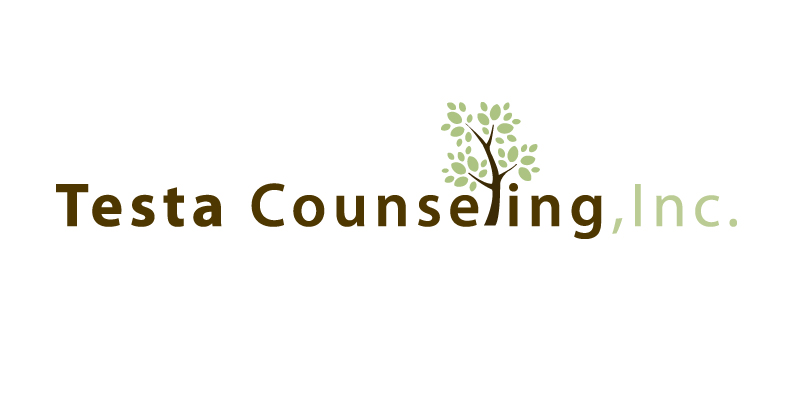 Authorization for Release/Receipt of InformationMarlisse Testa, LMHC adheres to the Health Insurance Portability and Accountability Act (HIPAA) & the state laws of privacy and ethics.  It is required that a formal authorization is completed by the client and/or guardian of the client before any information can be shared.  By signing this agreement you are stating that you allow the release and/or receipt of information between the following parties:I authorize Marlisse Testa, LMHC of  Testa Counseling,  to:(      ) release information to:  _________________________________________________(      ) receive information from:  _______________________________________________Agency/Organization/Individual _______________________________________________Address:___________________________________________________________Phone:_____________________________________________________________Client Name:______________________________________________________________Reason for Release: _________________________________________________________ This release is effective as of today’s date and remains in effect until ________ (1 year).  I may revoke this authorization in any time in writing.  I understand that if the entity authorized to receive this information is not a health plan or healthcare provider, the released information may not be protected by federal privacy regulations.  I certify that this request was made voluntarily.________________________________     __________   Relationship to Client                                     Date_____________________________          ___________Signature of Client/ Guardian			Date 	             _________________________________   _____________Marlisse Testa  LMHC                                    Date